4. razred, matematika, 27. 5. 2020Pozdravljeni!Danes utrjujete in preverjate  krog in krožnico.Pripravite si oranžni delovni zvezek, šestilo, ravnilo, svinčnik.Na strani 68. in 69. rešite vse naloge.Rešitve preverite v interaktivnem gradivu. Naslednje naloge so  namenjene  preverjanju znanja.  Naloge prepišite  v zvezek  za geometrijo. Če imaš tiskalnik, si naloge natisni in jih rešuj na učnem listu. Učni list zalepi v  zvezek. Fotografirajte rešene naloge in jih pošljite na moj elektronski naslov.        minimalni standardi           temeljni standardi 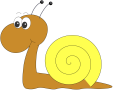 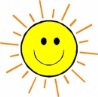                                                                                      27. 5. 2020PREVERJANJE – KROG IN KROŽNICAPreverjanje - krog in krožnica,  rešitve 1. Nariši krožnico s središčem S1 in polmerom r1 = 2 cm 4 mm.2. Nariši krožnico s središčem S2 in premerom d2 = 38 mm. 3. Krogoma vriši polmer in premer. Zapiši njuni dolžini.r1 = 28 mm    d1 = 56 mm                   r2 = 2 cm    d2 = 4 cm 4. Natančno beri in nariši. Nariši daljico AB z dolžino 5 cm v vodoravni legi. Krajišče A naj bo središče krožnice s polmerom 35 mm, krajišče B pa naj bo središče krožnice s polmerom 1 cm 5 mm. Krožnicama vriši polmer in premer.5. Natančno beri in nariši. Oglišča trikotnika naj bodo središča treh krogov s polmerom 2 cm. Krogom vriši polmer in premer.1. Nariši krožnico s središčem S1 in polmerom r1 = 2 cm 4 mm.    2. Nariši krožnico s središčem S2 in premerom d2 = 38 mm.   3. Krogoma vriši polmer in premer. Zapiši njuni dolžini.  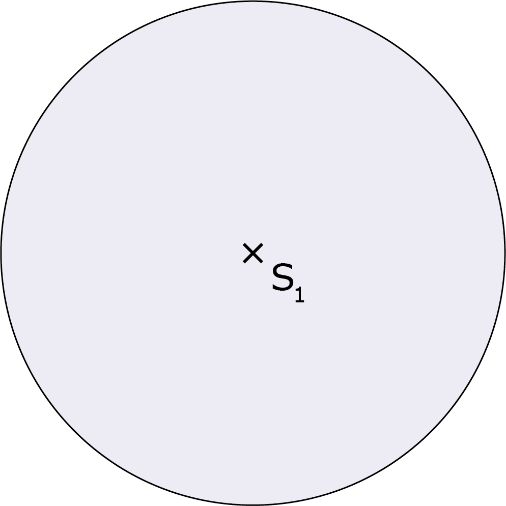 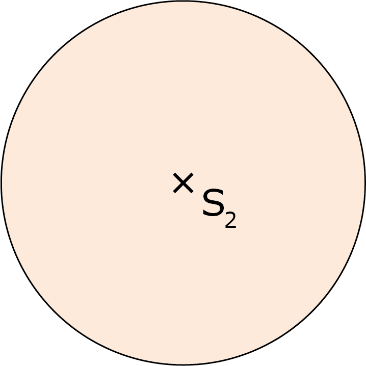 r1 = ……………    d1 = …………………                                r2 = ………………    d2 = …………………4. Natančno beri in nariši.                                          Nariši daljico AB z dolžino 5 cm v vodoravni legi. Krajišče A naj bo središče krožnice s polmerom 35 mm, krajišče B pa naj bo središče krožnice s polmerom 1 cm 5 mm. Krožnicama vriši polmer in premer.5. Natančno beri in nariši.                                                                                                                                         Oglišča trikotnika naj bodo središča treh krogov s polmerom 2 cm.Krogom vriši polmer in premer.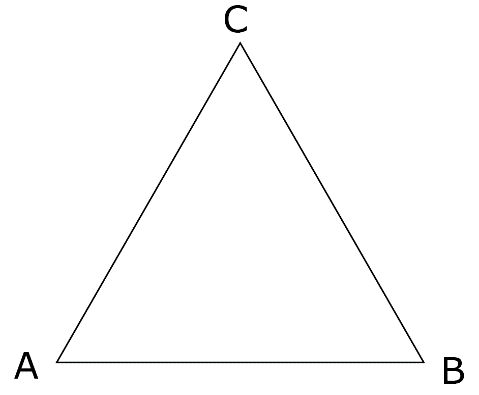 